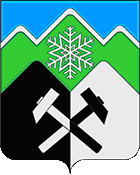 КЕМЕРОВСКАЯ ОБЛАСТЬ-КУЗБАССТАШТАГОЛЬСКИЙ МУНИЦИПАЛЬНЫЙ РАЙОНАДМИНИСТРАЦИЯ  ТАШТАГОЛЬСКОГО МУНИЦИПАЛЬНОГО РАЙОНАПОСТАНОВЛЕНИЕот «30»  июня  2021  № 770-пОб утверждении Административного регламента по предоставлению муниципальной услуги «Прием заявлений о зачислении в муниципальные образовательные учреждения, реализующие основную образовательную программу дошкольного образования (детские сады), 
а также постановка на соответствующий учет»Руководствуясь Федеральным законом от 06.10.2003 №131-ФЗ «Об общих принципах организации местного самоуправления в Российской Федерации,  Федеральным Законом от 27.07.2010  № 210-ФЗ «Об организации предоставления государственных и муниципальных услуг», Федеральным законом от 29.12.2012 № 273-ФЗ «Об образовании в Российской Федерации», Приказ Министерства просвещения РФ от 15 мая 2020 г. № 236 "Об утверждении Порядка приема на обучение по образовательным программам дошкольного образования", Уставом муниципального образования «Таштагольский муниципальный район», администрация Таштагольского муниципального района постановляет:Утвердить административный регламент по предоставлению муниципальной услуги «Прием заявлений о зачислении в муниципальные образовательные учреждения, реализующие основную образовательную программу дошкольного образования (детские сады), а также постановка на соответствующий учет» согласно приложению № 1.Пресс-секретарю Главы Таштагольского муниципального района (Кустовой М.Л.) опубликовать настоящее постановление в газете «Красная Шория» и разместить на сайте администрации в информационно-телекоммуникационной сети «Интернет».Контроль за исполнением настоящего постановления возложить на заместителя Главы Таштагольского муниципального района И.Л.Болгову.Настоящее постановление вступает в силу с момента его официального опубликования.ГлаваВ.Н. МакутаТаштагольского муниципального района    Приложение № 1к постановлению администрации Таштагольского муниципального района                                                                                                от                    №Административный регламент предоставления 
муниципальной услуги «Прием заявлений о зачислении в муниципальные образовательные учреждения, реализующие основную образовательную программу дошкольного образования (детские сады), 
а также постановка на соответствующий учет»1. Общие положения1.1. Предмет регулирования административного регламента.Административный регламент предоставления муниципальной услуги «Прием заявлений о зачислении в муниципальные образовательные учреждения, реализующие основную образовательную программу дошкольного образования (детские сады), а также постановка на соответствующий учет» (далее - административный регламент) - нормативный правовой акт, устанавливающий порядок предоставления и стандарт предоставления муниципальной услуги, оказываемой муниципальными учреждениями, в которых размещается муниципальное задание, и предоставляемой в электронной форме.Административный регламент разработан в целях повышения качества предоставления и доступности предоставления муниципальной услуги, создания комфортных условий для участников отношений, возникающих при предоставлении муниципальной услуги, определения сроков и последовательности действий (административных процедур) образовательных организаций Таштагольского муниципального района, органа местного самоуправления - муниципального казенного учреждения «Управление образования администрации Таштагольского муниципального района» (далее - муниципальные образовательные организации, уполномоченный орган местного самоуправления) при предоставлении муниципальной услуги в электронной форме.1.2. Круг заявителей.Заявителями муниципальной услуги являются граждане Российской  Федерации, иностранные граждане, лица без гражданства, являющиеся  родителями  (законными  представителями) детей дошкольного возраста от 0 до 7 лет, проживающие на территории муниципального образования (далее - заявители).1.3. Требования к порядку информирования о предоставлении муниципальной услуги.1.3.1. Информация по вопросам предоставления муниципальной услуги, сведений о ходе предоставления муниципальной услуги предоставляется:специалистом муниципальной образовательной организации, уполномоченным органом местного самоуправления при непосредственном обращении заявителя вмуниципальную образовательную организацию, уполномоченный орган местного самоуправления или посредством телефонной связи, в том числе путем размещения на их официальных сайтах в информационно-телекоммуникационной сети «Интернет» (далее – официальный сайт уполномоченного органа);путем размещения в федеральной государственной информационной системе «Единый портал государственных и муниципальных услуг (функций)» (далее – ЕПГУ), информационной системе Кемеровской области для предоставления государственных и муниципальных услуг (функций) (далее – РПГУ);путем размещения на информационном стенде в помещении муниципальной образовательной организации, уполномоченном органе местного самоуправления, в информационных материалах (брошюры, буклеты, листовки, памятки);путем публикации информационных материалов в средствах массовой информации;посредством ответов на письменные обращения;сотрудником отдела «Мои Документы» государственного автономного учреждения «Уполномоченный многофункциональный центр предоставления государственных и муниципальный услуг на территории Кузбасса» (далее – МФЦ) в соответствии с пунктом 6.3 настоящего административного регламента.1.3.2. Справочная информация о местонахождении, графике работы, контактных телефонах муниципальной образовательной организации, уполномоченного органа местного самоуправления, адресе электронной почты размещена на официальном сайте указанных органов, в федеральной государственной информационной системе «Федеральный реестр государственных и муниципальных услуг (функций)» (далее – федеральный реестр), на ЕГПУ, РПГУ.Информация о местах нахождения и графике работы, справочных телефонах и адресах электронной почты Учреждений находится на официальных сайтах Учреждений и в приложении № 5 к Регламенту.Информация о месте нахождения Управления образования: 652992, Кемеровская обл., г. Таштагол, ул. Поспелова, 20 (5 этаж); рабочее время: понедельник- пятница с 8.00 до 17.00, обеденный перерыв с 12.30 до 13.30.Информация о месте нахождения МФЦ: 652992, Кемеровская обл., г. Таштагол, ул. Поспелова, 20, рабочее время: понедельник - пятница с 08.00 до 20.00, суббота: 08-00 до 13-00, без перерыва на обед.Контактные телефоны и адрес электронной почты:приемная Управления образования: 8-(38473) 3-04-93, uoz_tash@mail.ru;адрес официального сайта, на котором размещена информация о предоставлении муниципальной услуги - http://uo-tashtagol.3dn.ru/.Справочная информация о местонахождении, графике работы, контактных телефонах МФЦ, адресе электронной почты МФЦ размещена на официальном сайте МФЦ http://umfc42.ru/.2. Стандарт предоставления муниципальной услуги2.1. Наименование муниципальной услуги «Прием заявлений о зачислении в муниципальные образовательные учреждения, реализующие основную образовательную программу дошкольного образования (детские сады), а также постановка на соответствующий учет».2.2. Муниципальная услуга предоставляется уполномоченным органом местного самоуправления, муниципальной образовательной организацией (Приложение 5 к Регламенту)МФЦ участвует в предоставлении муниципальной услуги в части:информирования о порядке предоставления муниципальной услуги;приема заявлений и документов, необходимых для предоставления муниципальной услуги;выдачи результата предоставления муниципальной услуги.Заявитель вправе подать заявление о зачислении в муниципальные образовательные организаций, реализующие основную образовательную программу дошкольного образования (детские сады), а также постановка на соответствующий учет через МФЦ в соответствии с соглашением о взаимодействии между МФЦ и уполномоченным органом местного самоуправления, почтовым отправлением или с помощью ЕПГУ, РПГУ (при наличии технической возможности).Запрещается требовать от заявителя осуществления действий, в том числе согласований, необходимых для получения муниципальной услуги и связанных с обращением в иные государственные органы, органы местного самоуправления, организации, за исключением получения услуг, включенных в перечень услуг, которые являются необходимыми и обязательными для предоставления муниципальной услуги.2.3. Результат предоставления муниципальной услуги.Результатом предоставления муниципальной услуги является: постановка ребенка на соответствующий учёт для предоставления места в муниципальной образовательной организации; зачисление ребенка в муниципальную образовательную организацию; отказ в зачислении ребенка в муниципальную образовательную организацию. В приеме в муниципальную образовательную организацию может быть отказано только по причине отсутствия в ней свободных мест.При наличии свободных мест в соответствующей возрастной группе ребенок зачисляется в муниципальную образовательную организацию в сроки, указанные заявителем в заявлении о постановке на учет в уполномоченном органе.  Прием в образовательную организацию осуществляется в течение всего календарного года при наличии свободных мест.При отсутствии свободных мест в муниципальной образовательной организации ребенок ставится на учет нуждающихся в предоставлении места в уполномоченном органе  местного самоуправления.2.4. Максимальный срок предоставления муниципальной услуги составляет 5 дней со дня регистрации письменного заявления. Результат предоставления муниципальной услуги может быть получен:в муниципальной образовательной организации, уполномоченном органе местного самоуправления на бумажном носителе при личном обращении;в МФЦ на бумажном носителе при личном обращениипочтовым отправлением;на ЕПГУ, РПГУ (при наличии технической возможности), в том числе в форме электронного документа, подписанного электронной подписью.В случае подачи документов в МФЦ срок предоставления муниципальной услуги исчисляется со дня поступления в уполномоченный орган документов из МФЦ.2.5. Перечень нормативных правовых актов, регулирующих предоставление муниципальной услуги (с указанием их реквизитов и источников официального опубликования), размещен на официальном сайте уполномоченного органа, в федеральном реестре, на ЕПГУ, РПГУ.Конституция Российской Федерации;Конвенция о правах ребенка, одобренная Генеральной Ассамблеей ООН 20.11.1989;Федеральный закон от 29.12.2012 № 273-ФЗ "Об образовании в Российской Федерации";Гражданский кодекс Российской Федерации;Семейный кодекс Российской Федерации;Федеральный закон от 24.07.1998 № 124-ФЗ «Об основных гарантиях прав ребенка в Российской Федерации»;Федеральный закон от 06.10.2003 №131-ФЗ «Об общих принципах организации местного самоуправления в Российской Федерации»;Федеральный закон от 27.07.2010 №210-ФЗ «Об организации предоставления государственных и муниципальных услуг»;Федеральный закон от 25.07.2002 №115-ФЗ «О правовом положении иностранных граждан в Российской Федерации»;Федеральный закон от 02.05.2006 №59-ФЗ «О порядке рассмотрения обращений граждан Российской Федерации»;Федеральный закон "О социальной защите инвалидов в Российской Федерации" от 24.11.1995 №181-ФЗ;Федеральный закон от 27.07.2006 №152-ФЗ "О персональных данных";Постановление Главного государственного санитарного врача Российской Федерации от 27.10.2020 №32 "Об утверждении санитарно-эпидемиологических правил и норм СанПиН 2.3/2.4.3590-2О "Санитарно-эпидемиологические требования к организации общественного питания населения";Постановление Правительства Кемеровской области - Кузбасса от 18.01.2021 №11 "Об обеспечении государственных гарантий реализации прав на получение общедоступного и бесплатного дошкольного, начального общего, основного общего, среднего общего образования в муниципальных общеобразовательных организациях, обеспечении дополнительного образования детей в муниципальных общеобразовательных организациях, дополнительного профессионального образования педагогических работников муниципальных общеобразовательных организаций"Закон Кемеровской области от 05.07.2013 №86-ФЗ «Об образовании в Кемеровской области»;иные действующие нормативные правовые акты Российской Федерации, Кемеровской области-Кузбасса, правовые акты Таштагольского муниципального района.Уполномоченный орган местного самоуправления, муниципальные образовательные организации обеспечивают размещение и актуализацию перечня нормативных правовых актов, регулирующих предоставление муниципальной услуги, на своем официальном сайте, а также в соответствующем разделе федерального реестра.2.6. Исчерпывающий перечень документов, необходимых в соответствии с законодательными или иными нормативными правовыми актами для предоставления муниципальной услуги, услуг.2.6.1. Исчерпывающий перечень документов, необходимых для предоставления муниципальной услуги.В целях зачисления в муниципальные образовательные учреждения, реализующие основную образовательную программу дошкольного образования (детские сады), а также постановки на соответствующий учет в уполномоченный орган местного самоуправления заявители, обращаются с заявлением (по форме согласно приложению № 1 к настоящему административному регламенту, далее по тексту - заявление) в муниципальные образовательные организации,  уполномоченный орган местного самоуправления. Заявление для направления в муниципальную образовательную организацию представляется в уполномоченный орган местного самоуправления на бумажном носителе и (или) в электронной форме через ЕПГУ, РПГУ (при наличии технической возможности).Заявление о приеме представляется в муниципальную образовательную организацию на бумажном носителе и (или) в электронной форме через ЕПГУ, РПГУ (при наличии технической возможности).В заявлении указываются следующие сведения: фамилия, имя, отчество (последнее - при наличии) ребенка, дата рождения ребенка; реквизиты свидетельства о рождении ребенка; адрес места жительства (места пребывания, места фактического проживания) ребенка; фамилия, имя, отчество (последнее - при наличии) родителей (законных представителей) ребенка; реквизиты документа, удостоверяющего личность родителя (законного представителя) ребенка; реквизиты документа, подтверждающего установление опеки (при наличии); адрес электронной почты, номер телефона (при наличии) родителей (законных представителей) ребенка; о выборе языка образования, родного языка из числа языков народов Российской Федерации, в том числе русского языка как родного языка; о потребности в обучении ребенка по адаптированной образовательной программе дошкольного образования и (или) в создании специальных условий для организации обучения и воспитания ребенка-инвалида в соответствии с индивидуальной программой реабилитации инвалида (при наличии); о направленности дошкольной группы; о необходимом режиме пребывания ребенка; о желаемой дате приема на обучение.В заявлении для направления родителями (законными представителями) ребенка дополнительно указываются сведения о муниципальных образовательных организациях, выбранных для приема, и о наличии права на специальные меры поддержки (гарантии) отдельных категорий граждан и их семей (при необходимости).При наличии у ребенка братьев и (или) сестер, проживающих в одной с ним семье и имеющих общее с ним место жительства, обучающихся в муниципальной образовательной организации, выбранной родителем (законным представителем) для приема ребенка, его родители (законные представители) дополнительно в заявлении для направления указывают фамилию(-ии), имя (имена), отчество(-а) (последнее - при наличии) братьев и (или) сестер.Формирование заявления осуществляется посредством заполнения электронной формы запроса на ЕПГУ, РПГУ (при  наличии технической возможности) без необходимости дополнительной подачи запроса в какой-либо иной форме, при этом на ЕПГУ, РПГУ размещаются образцы заполнения электронной формы запроса. 2.6.2. Исчерпывающий перечень документов, необходимых в соответствии с нормативными правовыми актами для предоставления муниципальной услуги, которые находятся в распоряжении государственных органов, органов местного самоуправления и иных органов, участвующих в предоставлении государственных или муниципальных услуг, и которые заявитель вправе представить, а также способы их получения заявителями, в том числе в электронной форме, порядок их предоставления.Для направления и/или приема в муниципальную образовательную организацию к заявлению родители (законные представители) ребенка предъявляют следующие документы:2.6.2.1. Документ, удостоверяющий личность родителя (законного представителя) ребенка, либо документ, удостоверяющий личность иностранного гражданина или лица без гражданства в Российской Федерации в соответствии со статьей 10 Федерального закона от 25.07.2002 №115-ФЗ «О правовом положении иностранных граждан в Российской Федерации»;2.6.2.2. Свидетельство о рождении ребенка или для иностранных граждан и лиц без гражданства - документ(-ы), удостоверяющий(е) личность ребенка и подтверждающий(е) законность представления прав ребенка;2.6.2.3. Документ, подтверждающий установление опеки (при необходимости);2.6.2.4. Документ психолого-медико-педагогической комиссии (при необходимости);2.6.2.5. Документ, подтверждающий потребность в обучении в группе оздоровительной направленности (при необходимости);2.6.2.6. Медицинское заключение (предъявляется дополнительно родителями (законными представителями);2.6.2.7. Согласие на обработку персональных данных в автоматизированной информационной системе «Дошкольные образовательные учреждения» (АИС «ДОУ») согласно приложению № 3 к настоящему  административному регламенту.Документы о приеме подаются в муниципальную образовательную организацию, в которую получено направление в рамках реализации муниципальной услуги, предоставляемой органами местного самоуправления, по приему заявлений, постановке на учет и зачислению детей в образовательные организации, реализующие основную образовательную о программу дошкольного образования (детские сады).Для направления родители (законные представители) ребенка дополнительно предъявляют документ, подтверждающий наличие права на специальные меры поддержки (гарантии) отдельных категорий граждан и их семей (при необходимости), а также вправе предъявить свидетельство о рождении ребенка, выданное на территории Российской Федерации, и свидетельство о регистрации ребенка по месту жительства или по месту пребывания на закрепленной территории по собственной инициативе. При отсутствии свидетельства о регистрации ребенка по месту жительства или по месту пребывания на закрепленной территории родитель (законный представитель) ребенка предъявляет документ, содержащий сведения о месте пребывания, месте фактического проживания ребенка.Родители (законные представители) ребенка, являющиеся иностранными гражданами или лицами без гражданства, дополнительно предъявляют документ(-ы), удостоверяющий(е) личность ребенка и подтверждающий(е) законность представления прав ребенка, а также документ, подтверждающий право заявителя на пребывание в Российской Федерации. Иностранные граждане и лица без гражданства все документы представляют на русском языке или вместе с заверенным переводом на русский язык.Для приема родители (законные представители) ребенка дополнительно предъявляют в муниципальную образовательную организацию документы, указанные в подпунктах 2.6.2.2, 2.6.2.6, 2.6.2.7 пункта 2.6. настоящего административного регламента. На каждого ребенка, зачисленного в образовательную организацию, оформляется личное дело, в котором хранятся все предоставленные родителями (законными представителями) ребенка документыКопии предъявляемых при приеме документов хранятся в муниципальной образовательной организации.2.6.3. При почтовом направлении и направлении посредством информационно-телекоммуникационной сети «Интернет» заявитель предоставляет самостоятельно следующие документы:2.6.2.2.1. Заявление родителей (законных представителей) согласно приложению 1 настоящего административному регламента;2.6.2.2.2. Согласие на обработку персональных данных в информационной системе  «АИС ДОУ» согласно приложению № 3 к настоящему административному регламенту;2.6.2.2.3. Копию (сканированное изображение при электронном отправлении) свидетельства о рождении ребенка или иного документа, подтверждающего родство;2.6.2.2.4. Копию (сканированное изображение при электронном отправлении) документа, удостоверяющего личность и полномочия заявителя;2.6.2.2.5. Родители (законные представители) детей, являющихся иностранными гражданами или лицами без гражданства, предъявляют документ, подтверждающий право заявителя на пребывание в Российской Федерации и документ, подтверждающий родство заявителя (или законность представления прав ребенка).2.6.2.2.6. Копию (сканированное изображение при электронном отправлении) документа, подтверждающего право на внеочередное и первоочередное получение места в дошкольном учреждении в соответствии с действующим законодательством Российской Федерации.Заявитель имеет право по своему усмотрению представлять другие документы.2.7. Муниципальные образовательные организации, уполномоченный орган местного самоуправления не вправе требовать от заявителя:представления документов и информации или осуществления действий, представление или осуществление которых не предусмотрено нормативными правовыми актами, регулирующими отношения, возникающие в связи с предоставлением муниципальной услуги;представления документов и информации, которые находятся в распоряжении органов, предоставляющих государственные услуги, органов, предоставляющих муниципальные услуги, иных государственных органов, органов местного самоуправления либо подведомственных государственным органам или органам местного самоуправления организаций, участвующих в предоставлении муниципальной услуги, в соответствии с нормативными правовыми актами Российской Федерации, нормативными правовыми актами Кемеровской области - Кузбасса, правовыми актами Таштагольского муниципального района, за исключением документов, включенных в определенный частью 6 ст. 7 Федерального закона от 27.07.2010 № 210-ФЗ «Об организации предоставления государственных и муниципальных услуг» (далее - Федерального закона от 27.07.2010 № 210-ФЗ) перечень документов;представления документов и информации, отсутствие и (или) недостоверность которых не указывались при первоначальном отказе в приеме документов, необходимых для предоставления муниципальной услуги, либо в предоставлении муниципальной услуги, за исключением следующих случаев:- изменение требований нормативных правовых актов, касающихся предоставления муниципальной услуги, после первоначальной подачи заявления о предоставлении муниципальной услуги;- наличие ошибок в заявлении о предоставлении муниципальной услуги и документах, поданных заявителем после первоначального отказа в приеме документов, необходимых для предоставления муниципальной услуги, либо в предоставлении муниципальной услуги и не включенных в представленный ранее комплект документов;- истечение срока действия документов или изменение информации после первоначального отказа в приеме документов, необходимых для предоставления муниципальной услуги, либо в предоставлении муниципальной услуги;- выявление документально подтвержденного факта (признаков) ошибочного или противоправного действия (бездействия) должностного лица органа, предоставляющего муниципальную услугу, муниципального служащего, работника МФЦ при первоначальном отказе в приеме документов, необходимых для предоставления муниципальной услуги, либо в предоставлении муниципальной услуги, о чем в письменном виде за подписью руководителя органа, предоставляющего муниципальную услугу, руководителя МФЦ при первоначальном отказе в приеме документов, необходимых для предоставления муниципальной услуги, уведомляется заявитель, а также приносятся извинения за доставленные неудобства.2.8. Исчерпывающий перечень оснований для отказа в приеме документов, необходимых для предоставления муниципальной услуги.Основанием для отказа в приеме документов является:неполный перечень документов, необходимых для предоставления муниципальной услуги;текст заявления не поддается прочтению;в заявлении не указана фамилия, имя, отчество, почтовый адрес заявителя;наличие исправлений, подчисток, противоречий в предоставленных документах;заявление не подписано заявителем.2.9. Исчерпывающий перечень оснований для приостановления и (или) отказа в предоставлении муниципальной услуги.Приостановление в предоставлении муниципальной услуги законодательством Российской Федерации не предусмотрены.Основания для отказа в предоставлении муниципальной услуги:неполный перечень документов, необходимых для предоставления муниципальной услуги;достижение ребёнком возраста 7 лет; отсутствие в муниципальной образовательной организации свободных мест;письменный отказ заявителя от услуги;наличие медицинских противопоказаний к посещению ребенком муниципальной образовательной организации;зачисление ребенка в другую муниципальную образовательную организацию;В случае отказа, уполномоченный орган направляет заявителю мотивированное (обоснованное) уведомление об отказе согласно 
приложению № 4 к настоящему административному регламенту. Направление уведомления об отказе осуществляется посредством электронной почты, по почтовому адресу и/или с использованием ЕПГУ, РПГУ (способом указанным заявителем).2.10. Перечень услуг, необходимых и обязательных для предоставления муниципальной услуги, в том числе сведения о документе (документах), выдаваемом (выдаваемых) организациями, участвующими в предоставлении муниципальной услуги.Услуги, которые являются необходимыми и обязательными для предоставления муниципальной услуги, отсутствуют.2.11. Порядок, размер и основания взимания государственной пошлины или иной платы за предоставление муниципальной услуги.Предоставление муниципальной услуги осуществляется бесплатно.2.12. Порядок, размер и основания взимания платы за предоставление услуг, необходимых и обязательных для предоставления муниципальной услуги, включая информацию о методиках расчета размера такой платы.Услуги, которые являются необходимыми и обязательными для предоставления муниципальной услуги, отсутствуют.2.13. Максимальный срок ожидания в очереди при подаче запроса о предоставлении муниципальной услуги, услуги организации, участвующей в ее предоставлении, и при получении результата предоставления таких услуг не должен превышать 15 минут.2.14. Срок и порядок регистрации запроса заявителя о предоставлении муниципальной услуги, услуги организации, участвующей в ее представлении, в том числе в электронной форме.Срок регистрации документов заявителя на предоставление муниципальной услуги составляет не более 15 минут при личном приеме.Заявление, представленное заявителем через МФЦ, регистрируется в установленном порядке уполномоченным органом в день поступления от МФЦ.Заявление, поступившее в электронной форме на ЕПГУ, РПГУ (при наличии технической возможности), регистрируется в установленном порядке руководителем муниципальной образовательной организации  специалистом уполномоченного органа в день его поступления в случае отсутствия автоматической регистрации запросов на ЕПГУ, РПГУ. Заявление, поступившее в нерабочее время, регистрируется в первый рабочий день.2.15. Требования к помещениям, в которых предоставляется муниципальная услуга, к залу ожидания, местам для заполнения запросов о предоставлении муниципальной услуги, информационным стендам с образцами их заполнения и перечнем документов, необходимых для предоставления муниципальной услуги, в том числе к обеспечению доступности для инвалидов указанных объектов в соответствии с законодательством Российской Федерации о социальной защите инвалидов.2.15.1. Помещения  для предоставления муниципальной услуги в муниципальных образовательных организациях, в уполномоченном органе местного самоуправления размещаются на первом этаже здания, оборудованного отдельным входом, либо в отдельно стоящем здании для свободного доступа заявителей. Передвижение по помещения, в которых проводится прием заявления и документов, не должно создавать затруднений для лиц с ограниченными возможностями здоровья.При расположении помещения на верхнем этаже специалисты муниципальной образовательной организации, уполномоченного органа местного самоуправления обязаны осуществлять прием заявителей на первом этаже, если по состоянию здоровья заявитель не может подняться по лестнице.На территории, прилегающей к зданию уполномоченного органа местного самоуправления, за исключением муниципальных образовательных организаций, должны быть предусмотрены места для парковки автотранспортных средств, в том числе места для парковки автотранспортных средств инвалидов (не менее 10 процентов мест, но не менее одного места), доступ заявителей к парковочным местам является бесплатным.Помещение органа местного самоуправления и муниципальных образовательных организаций для приема заявителей оборудуется информационными стендами, на которых размещается форма заявления с образцом ее заполнения и перечень документов, необходимых для предоставления муниципальной услуги.Помещения, в которых осуществляются действия по предоставлению муниципальной услуги, обеспечиваются компьютерами, средствами связи, включая доступ к информационно - телекоммуникационной сети «Интернет», оргтехникой, канцелярскими принадлежностями, информационными и справочными материалами, наглядной информацией, стульями и столами, средствами пожаротушения и оповещения о возникновении чрезвычайной ситуации, доступом к региональной системе межведомственного электронного взаимодействия, а также обеспечивается доступность для инвалидов к указанным помещениям в соответствии с законодательством Российской Федерации о социальной защите инвалидов.Зал ожидания, места для заполнения запросов и приема заявителей оборудуются стульями, и (или) кресельными секциями, и (или) скамьями.Информационные материалы, предназначенные для информирования заявителей о порядке предоставления муниципальной услуги, размещаются на информационных стендах, расположенных в местах, обеспечивающих доступ к ним заявителей, и обновляются при изменении действующего законодательства, регулирующего предоставление муниципальной услуги, и справочных сведений.Информационные стенды должны располагаться в месте, доступном для просмотра (в том числе при большом количестве посетителей).2.15.2. Для обеспечения доступности получения муниципальной услуги маломобильными группами населения здания и сооружения, в которых оказывается услуга, оборудуются согласно нормативным требованиям, утвержденным приказом Минстроя России от 14.11.2016 № 798/пр«Об утверждении СП 59.13330 «СНиП 35-01-2001 Доступность зданий и сооружений для маломобильных групп населения»».В кабинете по приему маломобильных групп населения имеется медицинская аптечка, питьевая вода. При необходимости сотрудник муниципальной образовательной организации, уполномоченного органа местного самоуправления, осуществляющий прием, может вызвать карету неотложной скорой помощи.При обращении гражданина с нарушениями функций опорно-двигательного аппарата специалисты муниципальной образовательной организации, уполномоченного органа органа местного самоуправления предпринимают следующие действия:открывают входную дверь и помогают гражданину беспрепятственно посетить здание уполномоченного органа, а также заранее предупреждают о существующих барьерах в здании;выясняют цель визита гражданина и сопровождают его в кабинет по приему заявления; помогают гражданину сесть на стул или располагают кресло-коляску у стола напротив специалиста, осуществляющего прием;специалисты муниципальной образовательной организации, уполномоченного органа местного самоуправления, осуществляющий прием, принимает гражданина вне очереди, консультирует, осуществляет прием заявления с необходимыми документами, оказывает помощь в заполнении бланков, копирует документы;по окончанию приема заявления с необходимыми документами  сотрудник муниципальной образовательнои организаций, осуществляющий прием, помогает гражданину выйти (выехать) из кабинета, открывает двери, сопровождает гражданина до выхода из здания, и помогает покинуть здание; передает гражданина сопровождающему лицу или по его желанию вызывает автотранспорт и оказывает содействие при его посадке.При обращении гражданина с недостатками зрения специалисты уполномоченного органа местного самоуправления, муниципальной образовательной организации предпринимают следующие действия:сотрудник уполномоченного органа, осуществляющий прием, принимает гражданина вне очереди, помогает сориентироваться, сесть на стул, консультирует, вслух прочитывает документы и далее по необходимости производит их выдачу. При общении с гражданином с недостатками зрения необходимо общаться непосредственно с ним самим, а не с сопровождающим его лицом, в беседе пользоваться обычной разговорной лексикой, в помещении не следует отходить от него без предупреждения;сотрудник уполномоченного органа оказывает помощь в заполнении бланков, копирует необходимые документы. Для подписания заявления подводит лист к авторучке гражданина, помогает сориентироваться и подписать бланк. При необходимости выдаются памятки для слабовидящих с крупным шрифтом;по окончании приема заявления с необходимыми документами  сотрудник уполномоченного органа, осуществляющий прием, помогает гражданину встать со стула, выйти из кабинета, открывает двери, сопровождает гражданина к выходу из здания, и провожает на улицу, заранее предупредив посетителя о существующих барьерах в здании, передает гражданина сопровождающему лицу или по его желанию вызывает автотранспорт.При обращении гражданина с дефектами слуха специалисты уполномоченного органа местного самоуправления, муниципальной образовательной организаций предпринимают следующие действия:обращаются непосредственно к нему, спрашивает о цели визита и дает консультацию размеренным, спокойным темпом речи, при этом смотрит в лицо посетителя, говорит ясно, слова дополняет понятными жестами, возможно общение в письменной форме либо через переводчика жестового языка (сурдопереводчика);оказывает помощь и содействие в заполнении бланков заявлений, копирует необходимые документы.2.15.3. Требования к комфортности и доступности предоставления муниципальной услуги в МФЦ устанавливаются постановлением Правительства Российской Федерации от 22.12.2012 № 1376 «Об утверждении Правил организации деятельности многофункциональных центров предоставления государственных и муниципальных услуг».2.16. Показатели доступности и качества муниципальной услуги.2.16.1. Основными показателями доступности и качества предоставления муниципальной услуги являются:расположенность помещений предназначенных для предоставления муниципальной услуги, в зоне доступности к основным транспортным магистралям;степень информированности заявителя о порядке предоставления муниципальной услуги (доступность информации о муниципальной услуге, возможность выбора способа получения информации);возможность выбора заявителем форм обращения за получением муниципальной услуги;доступность обращения за предоставлением муниципальной услуги, в том числе для лиц с ограниченными возможностями здоровья;своевременность предоставления муниципальной услуги в соответствии со стандартом ее предоставления;соблюдение сроков предоставления муниципальной услуги и сроков выполнения административных процедур при предоставлении муниципальной услуги;возможность получения информации о ходе предоставления муниципальной услуги;отсутствие обоснованных жалоб со стороны заявителя по результатам предоставления муниципальной услуги;открытый доступ для заявителей к информации о порядке и сроках предоставления муниципальной услуги, порядке обжалования действий (бездействия) уполномоченного органа местного самоуправления, муниципальных образовательных организаций, руководителя уполномоченного органа местного самоуправления либо специалиста уполномоченного органа местного самоуправления;наличие необходимого и достаточного количества специалистов уполномоченного органа местного самоуправления, муниципальных образовательных организаций, а также помещений уполномоченного органа местного самоуправления, в которых осуществляется прием заявлений и документов от заявителей.2.16.2. Уполномоченными органами местного самоуправления, муниципальными образовательными организациями обеспечивается создание инвалидам и иным маломобильным группам населения следующих условий доступности муниципальной услуги в соответствии с требованиями, установленными законодательными и иными нормативными правовыми актами:оказание инвалидам помощи, необходимой для получения в доступной для них форме информации о правилах предоставления муниципальной услуги, в том числе об оформлении необходимых для получения муниципальной услуги документов, о совершении ими других необходимых для получения муниципальной услуги действий;предоставление муниципальной услуги инвалидам по слуху, при необходимости, с использованием русского жестового языка, включая обеспечение допуска в помещение сурдопереводчика, тифлосурдопереводчика;оказание помощи инвалидам в преодолении барьеров, мешающих получению муниципальной услуги наравне с другими лицами.2.16.3. При предоставлении муниципальной услуги взаимодействие заявителя со специалистом уполномоченного органа местного самоуправления, специалистом муниципальной образовательной организации осуществляется при личном обращении заявителя:для получения информации по вопросам предоставления муниципальной услуги;для подачи заявления и документов;для получения информации о ходе предоставления муниципальной услуги;для получения результата предоставления муниципальной услуги.Продолжительность взаимодействия заявителя со специалистом уполномоченного органа не может превышать 15 минут.2.16.4. Предоставление муниципальной услуги в МФЦ возможно при наличии заключенного соглашения о взаимодействии между уполномоченным органом местного самоуправления и МФЦ. Уполномоченный орган местного самоуправления, муниципальная образовательная организация обеспечивает информирование заявителей о возможности получения  муниципальной услуги на базе МФЦ. В случае подачи заявления в МФЦ, непосредственное предоставление муниципальной услуги осуществляется уполномоченным  органом местного самоуправления, муниципальной образовательной организацией.Предоставление муниципальной услуги посредством запроса о предоставлении двух и более государственных и (или) муниципальных услуг (комплексного запроса) в МФЦ при однократном обращении заявителя не осуществляется.2.17. Иные требования, в том числе учитывающие особенности предоставления муниципальной услуги по экстерриториальному принципу и особенности предоставления муниципальной услуги в электронной форме.2.17.1. Предоставление муниципальной услуги по экстерриториальному принципу невозможно.2.17.2. Заявитель вправе обратиться за предоставлением муниципальной услуги и подать документы, указанные в пункте 2.6 настоящего административного регламента,  при наличии технической возможности в электронной форме через ЕПГУ, РПГУ (при наличии технической возможности) с использованием электронных документов.Уполномоченный орган местного самоуправления, муниципальная образовательнвая организация обеспечивает информирование заявителей о возможности получения  муниципальной услуги через ЕПГУ, РПГУ. Обращение за услугой через ЕПГУ, РПГУ (при наличии технической возможности) осуществляется путем заполнения интерактивной формы заявления (формирования запроса о предоставлении муниципальной услуги, содержание которого соответствует требованиям формы заявления, установленной настоящим административным регламентом) (далее - запрос). Обращение заявителя в уполномоченный орган местного самоуправления указанным способом обеспечивает возможность направления и получения однозначной и конфиденциальной информации, а также промежуточных сообщений и ответной информации в электронном виде с использованием электронной подписи в порядке, предусмотренном законодательством Российской Федерации. 2.17.3. При предоставлении муниципальной услуги в электронной форме посредством ЕПГУ, РПГУ (при наличии технической возможности)заявителю обеспечивается:получение информации о порядке и сроках предоставления муниципальной услуги;запись на прием в уполномоченный орган местного самоуправления для подачи заявления и документов; формирование запроса; прием и регистрация уполномоченным органом местного самоуправления  запроса и документов;получение результата предоставления муниципальной услуги;получение сведений о ходе выполнения запроса;осуществление оценки качества предоставления муниципальной услуги;досудебное (внесудебное) обжалование решений и действий (бездействия) уполномоченного органа, руководителя уполномоченного органа либо специалиста уполномоченного органа.2.17.4. При формировании запроса в электронном виде (при наличии технической возможности) заявителю обеспечивается:возможность копирования и сохранения запроса и иных документов, необходимых для предоставления услуги;возможность печати на бумажном носителе копии электронной формы запроса;сохранение ранее введенных в электронную форму запроса значений в любой момент по желанию пользователя, в том числе при возникновении ошибок ввода и возврате для повторного ввода значений в электронную форму запроса;заполнение полей электронной формы запроса до начала ввода сведений заявителем с использованием сведений, размещенных в федеральной государственной информационной системе «Единая система идентификации и аутентификации в инфраструктуре, обеспечивающей информационно-технологическое взаимодействие информационных систем, используемых для предоставления государственных и муниципальных услуг в электронной форме» (далее - единая система идентификации и аутентификации), и сведений, опубликованных на ЕПГУ, РПГУ, в части, касающейся сведений, отсутствующих в единой системе идентификации и аутентификации;возможность вернуться на любой из этапов заполнения электронной формы запроса без потери ранее введенной информации;возможность доступа заявителя на ЕПГУ, РПГУ к ранее поданным им запросам.При направлении запроса используется простая электронная подпись, при условии, что личность заявителя установлена при активации учетной записи.Запрос и иные документы, необходимые для предоставления муниципальной услуги и поданные заявителем, признаются равнозначными запросу и иным документам, подписанным собственноручной подписью и представленным на бумажном носителе.Уполномоченный орган местного самоуправления, муниципальная образовательная организация обеспечивают прием документов, необходимых для предоставления муниципальной услуги, и регистрацию запроса без необходимости повторного представления заявителем таких документов на бумажном носителе, если иное не установлено федеральными законами и принимаемыми в соответствии с ними актами Правительства Российской Федерации, законами Кемеровской области - Кузбасса и принимаемыми в соответствии с ними актами Правительства Кемеровской области - Кузбасса.Предоставление муниципальной услуги начинается с момента приема и регистрации уполномоченным органом местного самоуправления электронных документов, необходимых для предоставления услуги.3. Состав, последовательность и сроки выполненияадминистративных процедур, требования к порядкуих выполнения, в том числе особенности выполненияадминистративных процедур в электронной форме 3.1. Предоставление муниципальной услуги включает в себя следующие административные процедуры:прием и регистрация заявления и документов на предоставление муниципальной услуги;принятие решения о постановке на учет в уполномоченный орган местного самоуправления;зачисление в муниципальную образовательную организацию, либо отказ в зачислении;информирование получателя услуги о результатах предоставления услуги.3.1.1. Прием и регистрация заявления и документов на предоставление муниципальной услуги.Основанием для начала предоставления муниципальной услуги является личное обращение заявителя в муниципальную образовательную организацию, уполномоченный орган местного самоуправления по месту жительства (месту пребывания, месту фактического проживания), с заявлением и документами; поступление заявления и копий документов в электронной форме через ЕПГУ, РПГУ (при наличии технической возможности).3.1.1.1. При личном обращении заявителя в уполномоченный орган  местного самоуправления, муниципальную образовательную организацию, специалисты уполномоченного органа местного самоуправления, муниципальной образовательной организации ответственный за прием и выдачу документов:устанавливает личность заявителя на основании документа, удостоверяющего его личность, представителя заявителя - на основании документов, удостоверяющих его личность и полномочия (в случае его обращения);проверяет срок действия документа, удостоверяющего его личность и соответствие данных документа, удостоверяющего личность, данным, указанным в заявлении о и приложенных к нему документах.В ходе приема документов от заявителя специалист, ответственный за прием и выдачу документов, удостоверяется, что:текст в заявлении поддается прочтению;в заявлении указаны фамилия, имя, отчество (последнее - при наличии);приложены документы, необходимые для предоставления муниципальной услуги.3.1.1.2. При направлении заявителем заявления и документов в уполномоченный орган местного самоуправления посредством почтовой связи специалист уполномоченного органа, ответственный за прием и выдачу документов: проверяет правильность адресности корреспонденции. Ошибочно (не по адресу) присланные письма возвращаются в организацию почтовой связи невскрытыми;вскрывает конверты, проверяет наличие в них заявления и документов, обязанность по предоставлению которых возложена на заявителя;проверяет, что заявление не исполнено карандашом, написано разборчиво, фамилии, имена, отчества (при наличии), наименование, адрес места жительства, адрес местонахождения, написаны полностью, подлинность подписи заявителя засвидетельствованной в установленном законодательством порядке;проводит первичную проверку представленных копий документов, их соответствие действующему законодательству, а также проверяет, что указанные копии заверены в установленном законодательством порядке;проверяет, что копии документов не имеют серьезных повреждений, наличие которых не позволяет однозначно истолковать их содержание, отсутствуют подчистки, приписки, зачеркнутые слова, исправления.В случае поступления заявления и документов способами, указанными в подпунктах 3.1.1.1 и 3.1.1.2 пункта 3.1.1 настоящего административного регламента специалист уполномоченного органа местного самоуправления, муниципальной образовательной организации проверяет представленные документы на наличие (отсутствие) оснований для отказа в приеме документов и оснований для отказа в предоставлении муниципальной услуги, перечисленных в пунктах 2.8 и 2.9 настоящего административного регламента.При отсутствии оснований для отказа в приеме документов и оснований для отказа в предоставлении муниципальной услуги должностное лицо или ответственный специалист уполномоченного органа местного самоуправления, муниципальной образовательной организации, регистрирует поступившее заявление и копии документов в Журнале приема заявлений о приеме в муниципальную образовательную организацию.После регистрации родителю (законному представителю) ребенка выдается документ, заверенный подписью должностного лица образовательной организации, ответственного за прием документов, содержащий индивидуальный номер заявления и перечень представленных при приеме документов.При наличии оснований для отказа в приеме документов и оснований для отказа в предоставлении муниципальной услуги заявителю выдается письменный мотивированный отказ.Максимальный срок выполнения административной процедуры по приему и регистрации заявления и приложенных к нему документов составляет 1 рабочий день.Критерий принятия решения: поступление заявления и приложенных к нему документов.Результатом административной процедуры является прием и регистрация заявления о зачислении в муниципальные образовательные учреждения, реализующие основную образовательную программу дошкольного образования (детские сады) и приложенных к нему документов.3.1.1.3. Прием и регистрация заявления о зачислении в муниципальные образовательные учреждения, реализующие основную образовательную программу дошкольного образования (детские сады), а также постановка на соответствующий учет и приложенных к нему документов в форме электронных документов.При направлении заявления о зачислении в муниципальные образовательные учреждения, реализующие основную образовательную программу дошкольного образования (детские сады), а также постановка на соответствующий учетв электронной форме (при наличии технической возможности) заявителю необходимо заполнить на ЕПГУ, РПГУ электронную форму запроса на предоставление муниципальной услуги, прикрепить к заявлению в электронном виде документы, необходимые для предоставления муниципальной услуги (при наличии).На ЕПГУ, РПГУ размещается образец заполнения электронной формы заявления (запроса).Форматно-логическая проверка сформированного заявления (запроса) осуществляется автоматически после заполнения заявителем каждого из полей электронной формы запроса. При выявлении некорректно заполненного поля электронной формы запроса заявитель уведомляется о характере выявленной ошибки и порядке ее устранения посредством информационного сообщения непосредственно в электронной форме запроса.Специалист, ответственный за прием и выдачу документов, при поступлении заявления и документов в электронном виде: проверяет электронные образы документов на отсутствие компьютерных вирусов и искаженной информации; регистрирует документы в установленном порядке, в том числе в системе электронного документооборота (при наличии технической возможности) уполномоченного органа; формирует и направляет заявителю электронное уведомление через ЕПГУ, РПГУ о получении и регистрации от заявителя заявления (запроса) и копий документов и о постановке ребенка на учет либо об отказе в приеме документов.Максимальный срок выполнения административной процедуры по приему и регистрации заявления о зачислении в муниципальные образовательные учреждения, реализующие основную образовательную программу дошкольного образования (детские сады), а также постановка на соответствующий учет  приложенных к нему документов и постановка на учет в уполномоченный орган в форме электронных документов составляет 1 рабочий день.Критерий принятия решения: поступление заявления о зачислении в муниципальные образовательные учреждения, реализующие основную образовательную программу дошкольного образования (детские сады), а также постановка на соответствующий учети приложенных к нему документов и постановка на учет в уполномоченный орган.Результатом административной процедуры является прием, регистрация заявления о зачислении в муниципальные образовательные учреждения, реализующие основную образовательную программу дошкольного образования (детские сады), а также постановка на соответствующий учети приложенных к нему документов и постановка на учет в уполномоченный орган.3.1.2. Принятие решения о постановке на учет в уполномоченный орган местного самоуправления.При отсутствии оснований для отказа в предоставлении муниципальной услуги ответственный специалист уполномоченного органа местного самоуправления осуществляет постановку на учет в электронной базе АИС «ДОУ», путем внесения необходимых сведений.После окончания процедуры регистрации заявлению в базе АИС «ДОУ» автоматически присваивается номер общей очереди в уполномоченном органе органа местного самоуправления, среди детей своего года рождения и номер льготной очереди (при наличии документально подтвержденных льгот).Заявителю сообщается номер в очереди среди детей такого же года рождения и номер льготной очереди (при наличии прав на первоочередное или внеочередное зачисление в уполномоченный орган), а также выдается письменное подтверждение факта регистрации в форме справки из базы данных АИС «ДОУ» по состоянию на текущую дату.Результатом административной процедуры является постановка на соответствующий учет в уполномоченный орган местного самоуправления.3.1.3. Зачисление в муниципальную образовательную организацию, либо отказ в зачислении.Основаниями для начала административной процедуры являются наличие заявления, зарегистрированного в электронной базе данных АИС «ДОУ», и наличие в муниципальной образовательной организации свободного места для зачисления ребенка.В течение 5 (пяти) рабочих дней с момента появления в муниципальной образовательной организации свободного места должностное лицо или ответственный специалист уполномоченного органа местного самоуправления:по контактному телефону, указанному в заявлении информирует заявителя, ребенок которого первым стоит в очереди о появлении свободного места для зачисления его ребенка в муниципальную образовательную организацию;по почтовому адресу и (или) адресу электронной почты, указанному в заявлении, направляет заявителю уведомление о появлении свободного места для зачисления его ребенка в муниципальную образовательную организацию;предлагает заявителю представить заявление о зачисление в муниципальную образовательную организацию и оригиналы необходимых документов, перечисленных в пункте 2.6.2 настоящего административного регламента.Заявление о приеме в муниципальную образовательную организацию и прилагаемые к нему документы, представленные заявителем, регистрируются заведующей или ответственным специалистом, ответственным за прием документов, в журнале приема заявлений о приеме в муниципальную образовательную организацию.После регистрации заявления заявителю выдается расписка в получении документов, содержащая информацию о регистрационном номере заявления о приеме ребенка в муниципальную образовательную организацию, перечне представленных документов. Расписка заверяется подписью должностного лица, ответственного за прием документов, и печатью муниципальной образовательной организации.Дети заявителя, который не представил необходимые для приема документы в соответствии с пунктом 2.6.2 настоящего административного регламента, остаются на учете детей, нуждающихся в предоставлении места в  муниципальную образовательную организацию. Место в муниципальной образовательной организации ребенку предоставляется при освобождении мест в соответствующей возрастной группе в течение года.В течение 5 (пяти) дней с даты представления заявителем документов, указанных в пункте 2.6.2 настоящего административного регламента, должностное лицо муниципальной образовательной организации готовит проект договора об образовании по образовательным программам дошкольного образования между уполномоченным органом и заявителем (далее - договор), устно и письменно приглашает заявителя для его подписания.В письменном уведомлении устанавливается 30-дневный срок со дня получения заявителем уведомления о необходимости подписания указанного договора.В уведомлении указывается на то, что в случае неподписания в установленный срок договора и несообщения в ДОУ об уважительных причинах его неподписания в предоставлении услуги отказывается.В течение 3 рабочих дней после заключения договора должностное лицо муниципальной образовательной организации издает приказ о зачислении ребенка в муниципальную образовательную организацию и информирует заявителя устно и письменно об изданном приказе по телефону, почтовому и (или) электронному адресу, указанному в заявлении.Распорядительный акт в трехдневный срок после издания размещается на информационном стенде образовательной организации. На официальном сайте образовательной организации в сети Интернет размещаются реквизиты распорядительного акта, наименование возрастной группы, число детей, зачисленных в указанную возрастную группуПосле издания приказа ребенок снимается с учета детей, нуждающихся в предоставлении места в муниципальной образовательной организации.Критерием для принятия решения о зачислении ребенка является наличие в муниципальной образовательной организации  свободного места и отсутствие оснований для отказа в предоставлении услуги, перечисленных в пункте 2.9 настоящего административного регламента.Результат административной процедуры: зачисление в муниципальное образовательное учреждение, реализующее основную образовательную программу дошкольного образования (детский сад) либо мотивированный отказ в предоставлении услуги, по основаниям, указанным в пункте 2.9 настоящего административного регламента.3.1.4. Информирование заявителя о результате предоставления услуги.Руководителем муниципальной образовательной организации в течение 10 дней с даты получения направления для зачисления в муниципальную образовательную организацию обеспечивается информирование заявителя на указанный в направлении номер телефона или адрес электронной почты о выдаче направления. Срок согласования с родителями предоставленного места во время распределения ребенка в дошкольное учреждение составляет не более 30 календарных дней.Выдача результата предоставления муниципальной услуги заявителю происходит в течение 3 календарных дней.3.2. Порядок исправления допущенных опечаток и ошибок в выданных в результате предоставления муниципальной услуги документах.Основанием для начала административной процедуры является представление заявителем в уполномоченный орган местного самоуправления, муниципальную образовательную организацию заявления по форме согласно приложению № 2 к настоящему административному регламенту об исправлении ошибок и опечаток в документах, выданных
в результате предоставления муниципальной услуги.К заявлению помимо документов, являющихся основанием для исправления ошибки (опечатки), заявитель прикладывает оригинал документа – результата предоставления муниципальной услуги на бумажном носителе (при наличии).     Должностное лицо уполномоченного органа местного самоуправления, муниципальной образовательной организации, ответственное за предоставление муниципальной услуги, рассматривает заявление, представленное (направленное) заявителем, и проводит проверку указанных в заявлении и документах сведений в срок, не превышающий 2 рабочих дня 
с даты регистрации соответствующего заявления.Критерием принятия решения по административной процедуре является наличие или отсутствие таких опечаток и (или) ошибок. В случае выявления допущенных опечаток и (или) ошибок в выданных в результате предоставления муниципальной услуги документах должностное лицо уполномоченного органа местного самоуправления, муниципальной образовательной организации, ответственное за предоставление муниципальной услуги, осуществляет исправление и замену указанных документов в срок, не превышающий 5 рабочих дней с момента регистрации соответствующего заявления. В случае отсутствия опечаток и (или) ошибок в документах, выданных в результате предоставления муниципальной услуги, должностное лицо уполномоченного органа местного самоуправления, муниципальной образовательной организации, ответственное за предоставление муниципальной услуги, письменно сообщает заявителю об отсутствии таких опечаток и (или) ошибок в срок, не превышающий 5 рабочих дней с момента регистрации соответствующего заявления.Заявление об исправлении ошибок и опечаток в документах, выданных
в результате предоставления муниципальной услуги, может быть представлено заявителем в электронной форме, в том числе через ЕПГУ, РПГУ (при наличии технической возможности).В случае подачи такого заявления через ЕПГУ, РПГУ исправленный документ в электронном виде или скан документа на бумажном носителе, документ, информирующий об исправлении ошибки в выданных в результате предоставления государственной услуги документах или уведомление об отсутствии ошибки (ошибок) в выданных в результате предоставления государственной услуги документах, размещается в личном кабинете заявителя на ЕПГУ, РПГУ.Результатом административной процедуры является выдача (направление) заявителю исправленного взамен ранее выданного документа, являющегося результатом предоставления муниципальной услуги, или сообщение об отсутствии таких опечаток и (или) ошибок.4. Формы контроля за предоставлением муниципальной услуги4.1. Порядок осуществления текущего контроля за соблюдением и исполнением ответственными должностными лицами положений настоящего административного регламента и иных нормативных правовых актов, устанавливающих требования к предоставлению муниципальной услуги, а также принятием решений ответственными лицами.Текущий контроль за соблюдением и исполнением должностными лицами уполномоченного органа местного самоуправления, муниципальной образовательной организации учета положений данного административного регламента и иных нормативных правовых актов, устанавливающих требования к предоставлению муниципальной услуги, а также принятием ими решений (далее - текущий контроль деятельности) осуществляет руководитель уполномоченного органа местного самоуправления.Текущий контроль осуществляется путем проведения проверок соблюдения и исполнения должностными лицами и сотрудниками положений настоящего административного регламента и иных нормативных правовых актов, устанавливающих требования к предоставлению муниципальной услуги.4.2. Порядок и периодичность осуществления плановых и внеплановых проверок полноты и качества предоставления муниципальной услуги, в том числе порядок и формы контроля за полнотой и качеством предоставления муниципальной услуги.Контроль за полнотой и качеством предоставления муниципальной услуги включает в себя проведение проверок, выявление и устранение нарушений прав заявителей, принятие решений и подготовку ответов на их обращения, содержащие жалобы на действия (бездействие) сотрудников.Проверки полноты и качества предоставления муниципальной услуги осуществляются на основании локальных актов органа местного самоуправления.Проверки могут быть плановыми и внеплановыми. Порядок и периодичность плановых проверок устанавливаются руководителем уполномоченного органа. При проверке рассматриваются все вопросы, связанные с предоставлением муниципальной услуги (комплексные проверки), или отдельные вопросы (тематические проверки).Внеплановые проверки проводятся для проверки факта устранения ранее выявленных нарушений, а также в случае получения жалоб на действия (бездействие) сотрудников. Проверки также проводятся по конкретному обращению заявителя.Периодичность осуществления плановых проверок – не реже одного раза в квартал.4.3. Ответственность муниципальных служащих органа местного самоуправления и должностных лиц муниципальных образовательных организаций, уполномоченных органом местного самоуправления на предоставление муниципальной услуги, за решения и действия (бездействие), принимаемые (осуществляемые) в ходе предоставления муниципальной услуги.По результатам проверок в случае выявления нарушений положений настоящего административного регламента и иных нормативных правовых актов, устанавливающих требования к предоставлению муниципальной услуги, виновные сотрудники и должностные лица несут ответственность в соответствии с законодательством Российской Федерации.Сотрудники, ответственные за прием заявлений и документов, несут персональную ответственность за соблюдение сроков и порядка приема и регистрации документов.Сотрудники, ответственные за подготовку документов, несут персональную ответственность за соблюдение сроков и порядка оформления документов.Сотрудники, ответственные за выдачу (направление) документов, несут персональную ответственность за соблюдение порядка выдачи (направления) документов.Должностное лицо, подписавшее документ, сформированный по результатам предоставления муниципальной услуги, несет персональную ответственность за правомерность принятого решения и выдачи (направления) такого документа лицу, представившему (направившему) заявление.Персональная ответственность сотрудников и должностных лиц закрепляется в их должностных инструкциях в соответствии с требованиями законодательства Российской Федерации.4.4. Положения, характеризующие требования к порядку и формам контроля за предоставлением муниципальной услуги, в том числе со стороны граждан, их объединений и организаций.Контроль за исполнением данного административного регламента со стороны граждан, их объединений и организаций является самостоятельной формой контроля и осуществляется путем направления обращений в администрацию муниципального образования, а также путем обжалования действий (бездействия) и решений, осуществляемых (принятых) в ходе исполнения настоящего административного регламента.Граждане, их объединения и организации вправе направлять замечания и предложения по улучшению качества и доступности предоставления муниципальной услуги.5. Досудебный (внесудебный) порядок обжалования решенийи действий (бездействия) органа, предоставляющегомуниципальную услугу, МФЦ, организаций, а такжеих должностных лиц, муниципальных служащих, работников5.1. Информация для заявителя о его праве подать жалобу на решение и (или) действие (бездействие) органа местного самоуправления и (или) его должностных лиц, муниципальных служащих, а также должностных лиц уполномоченного органа местного самоуправления, муниципальной образовательной организации, предоставляющих муниципальную услугу (далее - жалоба).Заявители имеют право подать жалобу на решение и (или) действие (бездействие) органа местного самоуправления и (или) ее должностных лиц, муниципальных служащих, а также должностных лиц уполномоченного органа и образовательной организации, предоставляющих муниципальную услугу.Информация для Заявителей об их праве на досудебное (внесудебное) обжалование решений, действий (бездействия), принятых (осуществляемых) в ходе предоставления муниципальной услуги, размещается на ЕПГУ, РПГУ.5.2. Предмет жалобы.Предметом жалобы являются решения и действия (бездействие) органа местного самоуправления, должностного лица органа местного самоуправления, муниципального служащего, либо должностного лица уполномоченного органа местного самоуправления, муниципальной образовательной организации .Заявитель может обратиться с жалобой, в том числе в следующих случаях:нарушение срока регистрации запроса о предоставлении муниципальной услуги;нарушение срока предоставления муниципальной услуги;требование у заявителя документов, не предусмотренных нормативными правовыми актами Российской Федерации, нормативными правовыми актами Кемеровской области - Кузбасса, правовыми актами Таштагольского муниципального района для предоставления муниципальной услуги;отказ в приеме документов, предоставление которых предусмотрено нормативными правовыми актами Российской Федерации, нормативными правовыми актами Кемеровской области - Кузбасса, правовыми актами Таштагольского муниципального района для предоставления муниципальной услуги, у заявителя;отказ в предоставлении муниципальной услуги, если основания отказа не предусмотрены федеральными законами и принятыми в соответствии с ними иными нормативными правовыми актами Российской Федерации, законами и иными нормативными правовыми актами субъекта Российской Федерации, муниципальными правовыми актами;затребование с заявителя при предоставлении муниципальной услуги платы, не предусмотренной нормативными правовыми актами Российской Федерации, нормативными правовыми актами Кемеровской области - Кузбасса, правовыми актами Таштагольского муниципального района;отказ органа, предоставляющего муниципальную услугу, должностного лица органа, предоставляющего муниципальную услугу, в исправлении допущенных ими опечаток и ошибок в выданных в результате предоставления муниципальной услуги документах либо нарушение установленного срока таких исправлений;нарушение срока или порядка выдачи документов по результатам предоставления муниципальной услуги;приостановление предоставления муниципальной услуги, если основания приостановления не предусмотрены федеральными законами и принятыми в соответствии с ними иными нормативными правовыми актами Российской Федерации, законами и иными нормативными правовыми актами Кемеровской области - Кузбасса, правовыми актами Таштагольского муниципального района;требование у заявителя при предоставлении муниципальной услуги документов или информации, отсутствие и (или) недостоверность которых не указывались при первоначальном отказе в приеме документов, необходимых для предоставления муниципальной услуги, за исключением случаев, предусмотренных пунктом 4 части 1 статьи 7 Федерального закона от 27.07.2010 № 210-ФЗ. В указанном случае досудебное (внесудебное) обжалование заявителем решений и действий (бездействия) МФЦ, работника МФЦ возможно в случае, если на МФЦ, решения и действия (бездействие) которого обжалуются, возложена функция по предоставлению соответствующих муниципальных услуг в полном объеме в порядке, определенном частью 1.3 статьи 16 Федерального закона от 27.07.2010 № 210-ФЗ.Жалоба должна содержать:наименование органа, предоставляющего муниципальную услугу, должностного лица органа, предоставляющего муниципальную услугу, либо муниципального служащего, решения и действия (бездействие) которых обжалуются;фамилию, имя, отчество (последнее - при наличии), сведения о месте жительства заявителя - физического лица либо наименование, сведения о месте нахождения заявителя - юридического лица, а также номер (номера) контактного телефона, адрес (адреса) электронной почты (при наличии) и почтовый адрес, по которым должен быть направлен ответ заявителю;сведения об обжалуемых решениях и действиях (бездействии) органа, предоставляющего муниципальную услугу, должностного лица органа, предоставляющего муниципальную услугу, либо муниципального служащего;доводы, на основании которых заявитель не согласен с решением и действием (бездействием) органа, предоставляющего муниципальную услугу, должностного лица органа, предоставляющего муниципальную услугу, либо муниципального служащего. Заявителем могут быть представлены документы (при наличии), подтверждающие доводы заявителя, либо их копии.5.3. Орган местного самоуправления и уполномоченные на рассмотрение жалобы должностные лица, которым может быть направлена жалоба.Жалоба на решение, действие (бездействие) должностных лиц уполномоченного органа при предоставлении муниципальной услуги может быть подана в администрацию Таштагольского муниципального района.Жалоба на решение, действия (бездействие) ответственного специалиста - муниципального служащего подается начальнику уполномоченного органа.Жалоба на решение, действия (бездействие) начальника уполномоченного органа подается заместителю главы Таштагольского муниципального района, курирующего сферу образования (далее заместитель главы).Жалоба на решение, действия (бездействие) заместителя главы подается Главе Таштагольского муниципального района.5.4. Порядок подачи и рассмотрения жалобы.Жалоба подается в письменной форме на бумажном носителе, в электронной форме в орган, предоставляющий муниципальную услугу.Жалоба на решения и действия (бездействие) органа, предоставляющего муниципальную услугу, должностного лица органа, предоставляющего муниципальную услугу, муниципального служащего, руководителя органа, предоставляющего муниципальную услугу, может быть направлена по почте, через МФЦ, с использованием информационно-телекоммуникационной сети «Интернет», официального сайта органа, предоставляющего муниципальную услугу, ЕПГУ, РПГУ, ФГИС ДО, а также может быть принята при личном приеме заявителя.В случае подачи жалобы при личном приеме заявитель представляет документ, удостоверяющий его личность в соответствии с законодательством Российской Федерации.В случае, если жалоба подается через представителя заявителя, также представляется документ, подтверждающий полномочия на осуществление действий от имени заявителя. В качестве документа, подтверждающего полномочия на осуществление действий от имени заявителя, представляется:оформленная в соответствии с законодательством Российской Федерации доверенность (для физических лиц);оформленная в соответствии с законодательством Российской Федерации доверенность, подписанная руководителем заявителя или уполномоченным этим руководителем лицом (для юридических лиц);копия решения о назначении или об избрании либо приказа о назначении физического лица на должность, в соответствии с которым такое физическое лицо обладает правом действовать от имени заявителя без доверенности.При подаче жалобы в электронном виде документы могут быть представлены в форме электронных документов, подписанных электронной подписью, вид которой предусмотрен законодательством Российской Федерации, при этом документ, удостоверяющий личность заявителя, не требуется.В случае, если жалоба подана заявителем в орган (должностному лицу), в компетенцию которого не входит принятие решения по жалобе, в течение трех рабочих дней со дня ее регистрации указанный орган направляет жалобу в уполномоченный на ее рассмотрение орган и в письменной форме информирует заявителя о перенаправлении жалобы.При этом срок рассмотрения жалобы исчисляется со дня регистрации жалобы в уполномоченном на ее рассмотрение органе.5.5. Сроки рассмотрения жалобы.Жалоба, поступившая в уполномоченный на ее рассмотрение орган, подлежит регистрации не позднее следующего рабочего дня со дня ее поступления. Жалоба рассматривается в течение 15 рабочих дней со дня ее регистрации.В случае обжалования отказа органа, предоставляющего муниципальную услугу, его должностного лица в приеме документов у заявителя либо в исправлении допущенных опечаток и ошибок или в случае обжалования заявителем нарушения установленного срока таких исправлений жалоба рассматривается в течение 5 рабочих дней со дня ее регистрации.5.6. Перечень оснований для приостановления рассмотрения жалобы, в случае если возможность приостановления предусмотрена законодательством Российской Федерации и законодательством Кемеровской области - Кузбасса.Оснований для приостановления рассмотрения жалобы законодательством Российской Федерации и законодательством Кемеровской области - Кузбасса не предусмотрено.5.7. Результат рассмотрения жалобы.По результатам рассмотрения жалобы принимается одно из следующих решений:удовлетворить жалобу;отказать в удовлетворении жалобы.В случае признания жалобы подлежащей удовлетворению в ответе заявителю, указанном в пункте 5.4 настоящего административного регламента, дается информация о действиях уполномоченного органа в целях незамедлительного устранения выявленных нарушений при оказании муниципальной услуги, а также приносятся извинения за доставленные неудобства и указывается информация о дальнейших действиях, которые необходимо совершить заявителю в целях получения муниципальной услуги.       В случае признания жалобы, не подлежащей удовлетворению в ответе заявителю, указанном в пункте 5.4 настоящего административного регламента, даются аргументированные разъяснения о причинах принятого решения, а также информация о порядке обжалования принятого решения.В случае установления в ходе или по результатам рассмотрения жалобы признаков состава административного правонарушения или преступления специалист администрации Таштагольского муниципального района, специалист уполномоченного органа, наделенный полномочиями по рассмотрению жалоб, незамедлительно направляет имеющиеся материалы в органы прокуратуры.В удовлетворении жалобы отказывается в следующих случаях:жалоба признана необоснованной;наличие вступившего в законную силу решения суда, арбитражного суда по жалобе о том же предмете и по тем же основаниям;подача жалобы лицом, полномочия которого не подтверждены в порядке, установленном законодательством Российской Федерации;наличие решения по жалобе, принятого ранее в отношении того же заявителя и по тому же предмету жалобы.Уполномоченный орган вправе оставить жалобу без ответа в следующих случаях:наличие в жалобе нецензурных либо оскорбительных выражений, угроз жизни, здоровью и имуществу должностного лица, а также членов его семьи;отсутствие возможности прочитать какую-либо часть текста жалобы, фамилию, имя, отчество (последнее - при наличии) и (или) почтовый адрес заявителя, указанные в жалобе.В случае установления в ходе или по результатам рассмотрения жалобы признаков состава административного правонарушения или признаков состава преступления должностное лицо, уполномоченное на рассмотрение жалоб, незамедлительно направляет соответствующие материалы в органы прокуратуры.5.8. Порядок информирования заявителя о результатах рассмотрения жалобы.Не позднее дня, следующего за днем принятия решения, заявителю в письменной форме и, по желанию заявителя, в электронной форме направляется мотивированный ответ о результатах рассмотрения жалобы.В ответе по результатам рассмотрения жалобы указываются:наименование органа, предоставляющего муниципальную услугу, рассмотревшего жалобу, должность, фамилия, имя, отчество (последнее - при наличии) его должностного лица, принявшего решение по жалобе;номер, дата, место принятия решения, включая сведения о должностном лице, решение или действие (бездействие) которого обжалуется;фамилия, имя, отчество (последнее - при наличии) или наименование заявителя;основания для принятия решения по жалобе;принятое по жалобе решение;в случае, если жалоба признана обоснованной, - сроки устранения выявленных нарушений, в том числе срок предоставления результата муниципальной услуги;сведения о порядке обжалования принятого по жалобе решения.Ответ по результатам рассмотрения жалобы подписывается уполномоченным на рассмотрение жалобы должностным лицом.5.9. Порядок обжалования решения по жалобе.Заявитель вправе обжаловать решения, принятые по результатам рассмотрения жалобы, в порядке, установленном действующим законодательством.5.10. Право заявителя на получение информации и документов, необходимых для обоснования и рассмотрения жалобы.Заявитель имеет право на получение информации и документов, необходимых для обоснования и рассмотрения жалобы, если иное не предусмотрено законом.5.11. Способы информирования заявителей о порядке подачи и рассмотрения жалобы.Информация о порядке подачи и рассмотрения жалобы размещается на официальном сайте администрации Таштагольского муниципального района http://atr42.ru ,  на официальном сайте МКУ «Управление образования администрации Таштагольского муниципального района»  https://uo-tashtagol.3dn.ru, информационных стендах в помещениях приема и выдачи документов, а также предоставляется непосредственно сотрудниками уполномоченного органа при личном обращении заявителей, телефонам для справок, а также в письменной форме почтовым отправлением либо электронным сообщением по адресу, указанному заявителем.5.12. Порядок досудебного (внесудебного) обжалования решений и действий (бездействия) уполномоченного органа, руководителя уполномоченного органа либо специалиста уполномоченного органа осуществляется в соответствии с Федеральным законом от 27.07.2010 
№ 210-ФЗ,  постановлением Правительства Российской Федерации от 16.08.2012 № 840 «О порядке подачи и рассмотрения жалоб на решения и действия (бездействие) федеральных органов исполнительной власти и их должностных лиц, федеральных государственных служащих, должностных лиц государственных внебюджетных фондов Российской Федерации, государственных корпораций, наделенных в соответствии с федеральными законами полномочиями по предоставлению государственных услуг в установленной сфере деятельности, и их должностных лиц, организаций, предусмотренных частью 1.1 статьи 16 Федерального закона «Об организации предоставления государственных и муниципальных услуг», и их работников, а также многофункциональных центров предоставления государственных и муниципальных услуг и их работников» и постановлением Коллегии Администрации Кемеровской области от 11.12.2012 № 562 «Об установлении Особенностей подачи и рассмотрения жалоб на решения и действия (бездействие) исполнительных органов государственной власти Кемеровской области и их должностных лиц, а также государственных гражданских служащих Кемеровской области при предоставлении государственных услуг».6. Особенности выполнения административных процедур (действий) в многофункциональных центрах предоставления государственных и муниципальных услуг.6.1. Предоставление муниципальной услуги в МФЦ осуществляется при наличии заключенного соглашения о взаимодействии между уполномоченным органом и МФЦ. 6.2. Основанием для начала предоставления муниципальной услуги является: личное обращение заявителя в МФЦ, расположенного на территории Таштагольского муниципального района, в котором проживает заявитель.6.3. Информация по вопросам предоставления муниципальной услуги, сведений о ходе предоставления государственной услуги, иным вопросам, связанным с предоставлением муниципальной услуги, а также консультирование заявителей о порядке предоставления муниципальной услуги в МФЦ предоставляется сотрудником МФЦ при непосредственном обращении заявителя в МФЦ или посредством телефонной связи в соответствии с действующим законодательством, регулирующим организацию деятельности МФЦ.Информирование о порядке предоставления муниципальной услуги  осуществляется в соответствии с графиком работы МФЦ.6.4. При личном обращении заявителя в МФЦ сотрудник, ответственный за прием документов:устанавливает личность заявителя на основании документа, удостоверяющего его личность, представителя заявителя - на основании документов, удостоверяющих его личность и полномочия (в случае его обращения);проверяет представленное заявление по форме согласно приложению №1 к настоящему административному регламенту о предоставлении муниципальной услуги, в зависимости от цели обращения, и документы на предмет:текст в заявлении поддается прочтению;в заявлении указаны фамилия, имя, отчество (последнее - при наличии) физического лица либо наименование юридического лица;заявление подписано уполномоченным лицом;приложены документы, необходимые для предоставления муниципальной услуги;соответствие данных документа, удостоверяющего личность, данным, указанным в заявлении и необходимых документах.делает копии подлинников представленных документов, в том числе по отдельным документам без взимания платы в соответствии с постановлением Правительства Российской Федерации от 22.12.2012 № 1376 «Об утверждении Правил организации деятельности многофункциональных центров предоставления государственных и муниципальных услуг»,заверяет их, возвращает заявителю подлинники документов. При заверении соответствия копии документа подлиннику на копии документа проставляется надпись «Верно», заверяется подписью сотрудника МФЦ, принявшего документ, с указанием фамилии, инициалов и даты заверения;заполняет сведения о заявителе и представленных документах в автоматизированной информационной системе (АИС МФЦ);выдает расписку в получении документов на предоставление услуги, сформированную в АИС МФЦ;информирует  заявителя  о  сроке  предоставления  муниципальной услуги, способах получения информации о ходе исполнения муниципальной услуги;уведомляет заявителя  о том, что невостребованные документы хранятся в МФЦ в течение 30 дней, после чего передаются в уполномоченный орган.При установлении фактов отсутствия необходимых документов, обязанность по предоставлению которых возложена на заявителя, при несоответствии представленных документов требованиям административного регламента - уведомляет заявителя о выявленных недостатках в представленных документах и предлагает принять меры по их устранению.В случае если заявитель настаивает на принятии документов - принимает представленные заявителем документы.В случае если заявитель самостоятельно решил принять меры по устранению недостатков, после их устранения повторно обращается за предоставлением муниципальной услуги в порядке, предусмотренном настоящим административным регламентом.6.5. Заявление и документы, принятые от заявителя на предоставление муниципальной услуги, передаются в уполномоченный орган местного самоуправления не позднее 1 рабочего дня, следующего за днем регистрации заявления и документов в МФЦ, посредством личного обращения по сопроводительному реестру, содержащему дату и отметку о передаче, оформленному в двух экземплярах. Указанный реестр заверяется сотрудником МФЦ и передается специалисту уполномоченного органа под подпись. Один экземпляр сопроводительного реестра остается в уполномоченном органе и хранится как документ строгой отчетности отдельно от личных дел, второй - хранится в МФЦ. В заявлении производится отметка с указанием реквизитов реестра, по которому переданы заявление и документы.6.6. При обращении заявителя за предоставлением муниципальной услуги через МФЦ выдача результата предоставления муниципальной услуги осуществляется при личном обращении в МФЦ. 6.6.1. Ответственность за выдачу результата предоставления муниципальной услуги несет сотрудник МФЦ, уполномоченный руководителем МФЦ.6.6.2. Для получения результата предоставления муниципальной услуги в МФЦ заявитель предъявляет документ, удостоверяющий его личность и расписку. В случае обращения представителя заявителя представляются документы, удостоверяющие личность и подтверждающие полномочия представителя заявителя.Сотрудник МФЦ, ответственный за выдачу документов, выдает документы заявителю и регистрирует факт их выдачи в АИС МФЦ. Заявитель подтверждает факт получения документов своей подписью в расписке, которая остается в МФЦ.Если заявитель, не согласившись с перечнем выдаваемых ему документов, отказался проставить свою подпись в получении документов, документы ему не выдаются и работник МФЦ, осуществляющий выдачу документов, на копии заявления на предоставление муниципальной услуги, хранящейся в МФЦ и расписке, проставляет отметку об отказе в получении документов путем внесения слов «Получить документы отказался», заверяет своей подписью. В этом случае МФЦ в течение следующих тридцати дней обеспечивает направление документов, которые заявитель отказался получить, в уполномоченный орган.Невостребованные документы хранятся в МФЦ в течение 30 дней, после чего передаются в уполномоченный орган.6.7. Иные действия, необходимые для предоставления муниципальной услуги, в том числе связанные с проверкой действительности усиленной квалифицированной электронной подписи заявителя, использованной при обращении за получением муниципальной услуги, а также с установлением перечня средств удостоверяющих центров, которые допускаются для использования в целях обеспечения указанной проверки и определяются на основании утверждаемой уполномоченным органом по согласованию с Федеральной службой безопасности Российской Федерации модели угроз безопасности информации в информационной системе, используемой в целях приема обращений за получением муниципальной услуги и (или) предоставления такой услуги, в МФЦ не предусмотрены.6.8. Досудебное (внесудебное) обжалование решений и действий (бездействия) МФЦ, сотрудника МФЦ осуществляется в порядке, предусмотренном пунктом 5.12 настоящего административного регламента.Приложение № 1к административному регламентупредоставления муниципальной услуги«Прием заявлений о зачислении в муниципальные образовательные учреждения, реализующие основную образовательную программу дошкольного образования (детские сады), а также постановка на соответствующий учет»                                             В МКУ "Управление образования администрации Таштагольского муниипального района                                             от ___________________________                                             Адрес регистрации:                                             ______________________________                                             Фактический адрес проживания:                                             ______________________________ЗАЯВЛЕНИЕ    Прошу внести моего ребенка___________________________________________________________________________________________________________________________________________________________________(Ф.И.О. (последнее - при наличии), число, месяц и год рождения)в базу данных о детях, нуждающихся в направлении в муниципальную дошкольнуюобразовательную организацию (города, поселка, поселка городского типа) __________________Реквизиты свидетельства о рождении ребенка:______________________________________________________________________________________________________________________________________________________________________.Адрес   места   жительства   (места   пребывания,   места  фактическогопроживания) ребенка: ____________________________________________________________________________________________________________________________________________.  Фамилия,  имя, отчество (последнее - при наличии), реквизиты документа,удостоверяющего  личность,  адрес  электронной  почты,  номер телефона (приналичии) родителей (законных представителей) ребенка:Мама ________________________________________________________________________________________________________________________________________________________________________________________________________________________________________________________________________________________________________________________.Папа __________________________________________________________________________________________________________________________________________________________________________________________________________________________________________.Реквизиты документа, подтверждающего установление опеки (при наличии):_______________________________________________________________________________________________________________________________________________________________.Выбор   языка  образования,  родного  языка  из  числа  языков  народовРоссийской Федерации, в том числе русского языка как родного языка:________________________________________________________________________________.                                 (указать)    Потребность   в  обучении  ребенка  по  адаптированной  образовательнойпрограмме  дошкольного  образования  и (или) в создании специальных условийдля  организации  обучения  и  воспитания ребенка-инвалида в соответствии синдивидуальной программой реабилитации инвалида (при наличии):Направленность дошкольной группы: _______________________________________________________________________________________________________________________________.    Необходимый режим пребывания ребенка: с ______ до ______ часов.    Желаемая дата приема на обучение: "___" ________ 20__ год.    Наименование дошкольной образовательной организации:_______________________________________________________________________________________________________________________________________________________________________________________________________________________________________________.    Наличие  права  на  специальные  меры  поддержки  (гарантии)  отдельныхкатегорий граждан и их семей (при необходимости):_________________________________________________________________________________.При наличии у ребенка братьев и (или) сестер, проживающих в одной с нимсемье  и  имеющих общее с ним место жительства, обучающихся в муниципальнойобразовательной  организации, выбранной родителем (законным представителем)для   приема   ребенка  указать   фамилию(ии),   имя (имена),   отчество(а)(последнее - при наличии) братьев и (или) сестер: __________________________________________________________________________________________________________________________С Административным регламентом «Прием заявлений о зачислении в муниципальные образовательные учреждения, реализующие основную образовательную программу дошкольного образования (детские сады), а также постановка на соответствующий учет»ознакомлен(а) _________________________.С Уставом образовательной организации, со сведениями о дате предоставления и регистрационном номере лицензии на осуществление образовательной деятельности, со свидетельством о государственной аккредитации, с образовательными программами, и другими документами, регламентирующими оранизацю и осуществление образовательной деятельности, права и обязанности обучающихся (данные документ размещены на официальном сайте образовательной организации)ознакомлен(а)__________________________.В случае проведения конкурсного приема, с информацией о проводимом конкурсе и об итогах его проведенияознакомлен(а)_________________________.Согласен(а) на обработку предоставленных мною персональных данных ________.Прошу  информировать  о  результатах предоставления муниципальной услуги потелефону, почте, электронной почте (нужное подчеркнуть).Прошу выдать направление в МБ(К)ДОУ при личном обращении.Дата:                              Подпись:Приложение № 2к административному регламентупредоставления муниципальной услуги«Прием заявлений о зачислении в муниципальные образовательные учреждения, реализующие основную образовательную программу дошкольного образования (детские сады), а также постановка на соответствующий учет»МКУ «Управление образования Таштагольского муниципального района»                                  от _______________________________________Ф.И.О. (при наличии) гражданина полностью.                                  __________________________________________(адрес проживания гражданина                                  __________________________________________(контактный телефон, адрес электронной                                          почты, почтовый адрес)Заявлениеоб исправлении ошибок и опечаток в документах, выданных
в результате предоставления муниципальной услугиПрошу исправить ошибку (опечатку) в  (реквизиты документа, заявленного к исправлению)ошибочно указанную информацию  заменить на  Основание для исправления ошибки (опечатки):(ссылка на документацию)К заявлению прилагаются следующие документы по описи:1.  2.                                                                         ________               _____________________________                                                                       (подпись)                       (расшифровка подписи)Приложение № 3к административному регламентупредоставления муниципальной услуги«Прием заявлений о зачислении в муниципальные образовательные учреждения, реализующие основную образовательную программу дошкольного образования (детские сады), а также постановка на соответствующий учет»Согласие на обработку персональных данных Я, _________________________________________________(Ф.И.О. (последнее при наличии), паспорт: серия________номер______________, выданный____________ _______________________________________________________________ (кем и когда) зарегистрированный (ая) по адресу: ___________________________________________ ___________________________________________(далее – «Законный представитель»), действующий(ая) от себя и от имени своего несовершеннолетнего(ей): __________________________________ (Ф.И.О. (последнее при наличии) ребёнка), дата рождения ________________свидетельство о рождении _______________________, выданное______________________________________________________________(кем и когда) (далее – «Ребенка»), даю согласие оператору: _______________________________________________________(название учреждения), расположенному по адресу: __________________________________________________ Ф.И.О. руководителя _______________________________________________________, на обработку с использованием средства автоматизации - информационной системы «АИС ДОУ», а именно на сбор, систематизацию, накопление, хранение, уточнение (обновление, изменение), использование, обезличивание, блокирование, передачу, уничтожение следующих персональных данных: • фамилия, имя, отчество (последнее при наличии), место работы, должность, контактные данные, Законного представителя Ребенка, • фамилия, имя, отчество, дату рождения, пол, контактные данные Ребенка, • данные об очерёдности, наличии патологий, копии справок на предоставление льготы, копии справок ПМПК и копии свидетельства о рождении. Цель обработки: предоставление Ребенку и/или его Законным представителям информации о текущей очередности Ребенка в дошкольных образовательных учреждениях в электронном формате. Настоящее согласие в отношении обработки указанных данных действует на весь период нахождения Ребенка в указанном ДОУ до момента выпуска, исключения, перевода в другое ДОУ или по достижению 7 летнего возраста. Осведомлен(а) о праве отозвать свое согласие посредством составления соответствующего письменного документа, который может быть направлен мной в адрес ДОУ по почте заказным письмом с уведомлением о вручении, либо вручен лично под расписку представителю ДОУ. Подпись:_________________                                                              «____» ________________ 20__Приложение № 4к административному регламентупредоставления муниципальной услуги«Прием заявлений о зачислении в муниципальные образовательные учреждения, реализующие основную образовательную программу дошкольного образования (детские сады), а также постановка на соответствующий учет»Уведомлениеоб отказе в предоставлении муниципальной услуги 
«Прием заявлений о зачислении в муниципальные образовательные учреждения, 
реализующие основную образовательную программу дошкольного образования (детские сады), а также постановка на соответствующий учет»от _________________ №__________Гр._______________________________________________________________________(фамилия, имя, отчество)отказано в предоставлении муниципальной услуги по причине:___________________________________________________________________________________________________________________________________________________________________________________________________________________________________________________________________________________________________________     ______________________________                    ________________________(Ф.И.О. руководителя уполномоченного органа)                                        (подпись)Приложение № 5к административному регламентупредоставления муниципальной услуги«Прием заявлений о зачислении в муниципальные образовательные учреждения, реализующие основную образовательную программу дошкольного образования (детские сады), а также постановка на соответствующий учет»Информацияо местонахождении, телефонах, электронных адресах, официальных сайтах образовательных организаций№п/пНаименование общеобразовательной организации Юридический адресЮридический адресЮридический адресТелефон рабочий, факсАдрес электронной почты Адрес электронной почты Официальный сайтОфициальный сайтОфициальный сайт1Муниципальное бюджетное дошкольное образовательное учреждение  № 2 «Солнышко» Муниципальное бюджетное дошкольное образовательное учреждение  № 2 «Солнышко» 652990, г.Таштагол,                                      ул.Суворова,198-38473-3-30-32                     8-38473-3-30-32                     8-38473-3-30-32                     solnyshko_detsad2@mail.rusolnyshko_detsad2@mail.ruhttps://solnyshko2.tvoysadik.ru/2Муниципальное бюджетное дошкольное образовательное учреждение  № 3  «Березка» Муниципальное бюджетное дошкольное образовательное учреждение  № 3  «Березка» 652990, г.Таштагол,                        ул.Ленина,158-38473-2-34-49            8-38473-2-34-49            8-38473-2-34-49            berezka3ds@yandex.ruberezka3ds@yandex.ruhttps://mdou-berezka-3.3dn.ru/3Муниципальное казенное дошкольное образовательное учреждение  № 4 «Родничок» Муниципальное казенное дошкольное образовательное учреждение  № 4 «Родничок» 652990, г.Таштагол, ул.Коммунальная,28-38473-6-01-77              8-38473-6-01-77              8-38473-6-01-77              rodnichek_tash@mail.rurodnichek_tash@mail.ruhttps://rodnichok4-tash.do.am/4Муниципальное казенное дошкольное образовательное учреждение   №5 «Петрушка»Муниципальное казенное дошкольное образовательное учреждение   №5 «Петрушка»652990, г.Таштагол,                         ул.Ленина,98-38473-2-30-99             8-38473-2-30-99             8-38473-2-30-99             5detsad@list.ru5detsad@list.ruhttps://petrushka5.do.am/5Муниципальное казенное дошкольное образовательное учреждение  №6 «Теремок» Муниципальное казенное дошкольное образовательное учреждение  №6 «Теремок» 652990, г.Таштагол,                                ул.Ленина,848-38473-3-34-32               8-38473-3-34-32               8-38473-3-34-32               v-teremochke@mail.ruv-teremochke@mail.ruhttps://vteremochke.3dn.ru/6Муниципальное бюджетное дошкольное образовательное учреждение  № 7 «Подснежник» Муниципальное бюджетное дошкольное образовательное учреждение  № 7 «Подснежник» 652990, г.Таштагол,   ул.Матросова,388-38473-6-01-478-38473-6-01-478-38473-6-01-47dou7podsnejnik@mail.rudou7podsnejnik@mail.ruhttps://dou7podsnejnik.do.am/7Муниципальное бюджетное дошкольное образовательное учреждение  №8 «Рябинка»Муниципальное бюджетное дошкольное образовательное учреждение  №8 «Рябинка»652992, г.Таштагол,      ул.Поспелова,198-38473-3-22-128-38473-3-22-128-38473-3-22-12detsadik_8@mail.rudetsadik_8@mail.ruhttps://ryabinkatasht.ucoz.ru/8Муниципальное бюджетное дошкольное образовательное учреждение № 9 «Колобок» Муниципальное бюджетное дошкольное образовательное учреждение № 9 «Колобок» 652993, г.Таштагол,                     ул.Артема,58-38473-6-45-398-38473-6-45-398-38473-6-45-39evgeniya-36@mail.ruevgeniya-36@mail.ruhttps://colobok-tasht.do.am/9Муниципальное бюджетное дошкольное образовательное учреждение  № 10 «Антошка» Муниципальное бюджетное дошкольное образовательное учреждение  № 10 «Антошка» 652992, г.Таштагол,                         ул.8-е Марта,2А8-38473-3-21-368-38473-3-21-368-38473-3-21-36antoshka.10@yandex.ruantoshka.10@yandex.ruhttps://antoshkatasht.ucoz.ru/10Муниципальное бюджетное дошкольное образовательное учреждение  №11 «Золотая рыбка» Муниципальное бюджетное дошкольное образовательное учреждение  №11 «Золотая рыбка» 652992, г.Таштагол,                            ул.Поспелова,19А8-38473-3-22-588-38473-3-22-588-38473-3-22-58zolotayaribka2014@mail.ruzolotayaribka2014@mail.ruhttps://zolotayarybka.do.am/11Муниципальное бюджетное дошкольное образовательное учреждение  №12 «Золотой ключик» Муниципальное бюджетное дошкольное образовательное учреждение  №12 «Золотой ключик» 652992, г.Таштагол,                                     ул.Ноградская,78-38473-3-25-36, 3-26-698-38473-3-25-36, 3-26-698-38473-3-25-36, 3-26-69ds_zolotoy-cluchik@mail.ruds_zolotoy-cluchik@mail.ruhttps://zolotoykluchik.ucoz.ru/12Муниципальное бюджетное дошкольное образовательное учреждение  №14 «Аленушка» Муниципальное бюджетное дошкольное образовательное учреждение  №14 «Аленушка» 652992, г.Таштагол,                      ул.8-е Марта,5А8-38473-3-20-818-38473-3-20-818-38473-3-20-81alenushcka.14@yandex.rualenushcka.14@yandex.ruhttps://alenushcka.ucoz.ru/13Муниципальное бюджетное дошкольное образовательное учреждение  №15 «Ромашка» Муниципальное бюджетное дошкольное образовательное учреждение  №15 «Ромашка» 652992, г.Таштагол,                             ул.Советская, 58-38473-2-37-99 8-38473-2-37-99 8-38473-2-37-99 ds15romashka@mail.ruds15romashka@mail.ruhttps://romashka53.do.am/14Муниципальное бюджетное дошкольное образовательное учреждение  №17 «Чебурашка» Муниципальное бюджетное дошкольное образовательное учреждение  №17 «Чебурашка» 652971,  пгт Шерегеш, ул.Советская,4Б8-38473-6-20-598-38473-6-20-598-38473-6-20-59izygasheva73@mail.ruizygasheva73@mail.ruhttps://sher-cheburas17.ucoz.ru/15Муниципальное казенное дошкольное образовательное учреждение  №18 «Сказка» Муниципальное казенное дошкольное образовательное учреждение  №18 «Сказка» 652971,  пгт Шерегеш,                           ул.Гагарина,26А8-38473-6-21-038-38473-6-21-038-38473-6-21-03raisa-maslowa@yandex.ruraisa-maslowa@yandex.ruhttps://dod6-sheregesh.do.am/16Муниципальное бюджетное дошкольное образовательное учреждение  №21 «Светлячок» Муниципальное бюджетное дошкольное образовательное учреждение  №21 «Светлячок» 652980, п.Спасск,                                     ул.Октябрьская,6А8-38473-7 -22-118-38473-7 -22-118-38473-7 -22-11ds21svetliachok@yandex.ruds21svetliachok@yandex.ruhttps://dou1-glowworm.do.am/17Муниципальное бюджетное дошкольное образовательное учреждение  №23 «Родничок»               Муниципальное бюджетное дошкольное образовательное учреждение  №23 «Родничок»               652930, пгт Каз,                                     ул.Победы,2 б8-38473-6-15-03, 6-12-668-38473-6-15-03, 6-12-668-38473-6-15-03, 6-12-66jadr_ra@mail.rujadr_ra@mail.ruhttps://rodnichok-tasht.do.am/18Муниципальное бюджетное дошкольное образовательное учреждение  №24 «Солнышко» Муниципальное бюджетное дошкольное образовательное учреждение  №24 «Солнышко» 652920, пгт Темиртау,                         ул.Центральная,11А8-38473-6-32-85                8-38473-6-32-85                8-38473-6-32-85                ira.gulniashkina@yandex.ruira.gulniashkina@yandex.ruhttps://solnachko-tasht.do.am/19Муниципальное бюджетное дошкольное образовательное учреждение  № 25 «Ромашка»  Муниципальное бюджетное дошкольное образовательное учреждение  № 25 «Ромашка»  652900, пгт Мундыбаш,                          ул.Ленина, 278-38473-6-38-958-38473-6-38-958-38473-6-38-95marinkasux@mail.rumarinkasux@mail.ruhttps://solnche26.do.am/